       Jack and Jill Childcare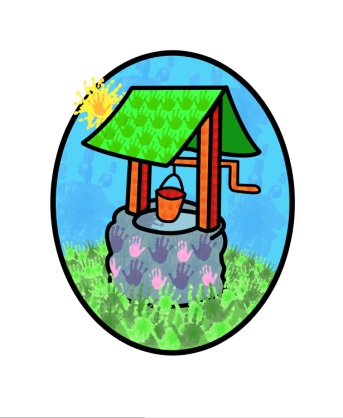 … where children can explore, create and discover the colour of dreamsLittlehaven Infant SchoolHawkesbourne RdHorshamRH12 4EHTEL: 01403 258994E-mail: office@jackandjillchildcarefacilities.com Dear Parent/Carer,It’s great to have you with us in September 2023. We look forward to sharing the year ahead with you and your child.Your welcome pack contains:Dates for you DiaryPayment policyBusiness Card – all our contact details on a handy cardLoyalty Card – get your card stamped each time you join us for an ‘event’ and once your card is full you will receive a little gift.Colouring pageIf applicable you will have a Free Entitlement document to complete and return before the end of term.Check out our website (https://jack-jill.eschools.co.uk/website) for details of our stay-and-play family sessions. These are a great opportunity to become familiar with the setting and staff, as well as meet other families.You may also be interested in our Little Chicks Parent and Toddler or Music Bus sessions, again please see our website for details.Please don’t hesitate to contact us if you have any questions, we will be happy to help.We look forward to welcoming you to Jack and Jill. Kind regardsD ShanleyDiane ShanleyChildcare ExecutiveJack and Jill Childcare Facilities